Tisztelt Képviselő-testület!Az államháztartásról szóló 2011. évi CXCV törvény (Továbbiakban: Áht.) 8/A. § (2) bekezdése és 11.§ (7) bekezdése 2015. január 1-jétől „formanyomtatványok” használatát írja elő az alapító, megszüntető és módosító okiratok tekintetében.Áht. 8/A. § (1) „Az Országgyűlés vagy a Kormány által alapított költségvetési szerv alapításáról jogszabályban, más alapító szerv által alapított költségvetési szerv esetén alapító okiratban kell rendelkezni. Jogszabállyal alapított költségvetési szerv esetén – a jogszabályban megjelölt alapítási időpontot megelőzően – a költségvetési szerv alapításáról alapító okiratot is ki kell adni.(2) Az alapító okiratot és annak módosítását az alapító szerv – az Országgyűlés vagy a Kormány által alapított költségvetési szerv alapító okiratát és annak módosítását az irányító szerv, a minisztériumét és a kormányhivatalét a miniszterelnök – adja ki a kincstár által rendszeresített formanyomtatvány alkalmazásával.”Az Áht. 111. § (26) bekezdése rendelkezik arról, hogy  a költségvetési szerv alapító okiratának a Magyarország 2015. évi központi költségvetésének megalapozásáról szóló 2014. évi XCIX. törvény hatálybalépését követő módosításánál az alapító okiratot a kincstár által közzétett formanyomtatványnak megfelelően kell módosítani.Figyelemmel az államháztartásról szóló törvény végrehajtásáról 368/2011. (XII.31.) Korm. rendelet 5.§ (1) – (4) bekezdésében foglaltakra, az alapító okiratnak a következőket kell tartalmaznia: „(1) Az alapító okirat tartalmazza a költségvetési szerva) megnevezését magyar nyelven és idegen nyelven, továbbá rövidített nevét,b) székhelyét, telephelyeit,c) alapításáról rendelkező jogszabály teljes megjelölését, ha az alapításról jogszabály rendelkezett,d) irányító szervének vagy felügyeleti szervének megnevezését, székhelyét,e) illetékességét, működési területét,f) közfeladatát, alaptevékenységét, ezek kormányzati funkció szerinti megjelölését és főtevékenységének államháztartási szakágazati besorolását,g) vezetőjének megbízási rendjét, ésh) alkalmazásában álló személyek jogviszonyának megjelölését.(2) Az alapító okirat – az (1) bekezdésben foglaltakon túl – az alábbiak fennállása esetén tartalmazza a költségvetési szerva) jogelődjének megnevezését, székhelyét,b) vállalkozási tevékenysége felső határát a módosított kiadási előirányzatok arányában,c) megszűnésének időpontját vagy pontos feltételét, ha a költségvetési szerv határozott időre vagy bizonyos feltétel bekövetkeztéig jön létre.(3) Ha az Áht. 9. § a) pontja szerinti hatáskörök gyakorlására jogosult és az irányító szerv személye nem azonos, az alapító okiratban mindkettőt meg kell jelölni.(4) Az alapító okirat módosítása esetén el kell készíteni és a módosító okirathoz csatolni a módosításokkal egységes szerkezetbe foglalt alapító okiratot is.”Tisztelt Képviselő-testület!A fentiek figyelembe vételével, kérem az alábbi határozati javaslatok elfogadását.Törökszentmiklós, 2015. február 12.									 									    Markót Imre									    polgármester___ /2015. ( ___ ) Kt. H a t á r o z a t:Törökszentmiklós Városi Önkormányzat Képviselő-testülete Törökszentmiklós Város Bölcsődéjének Alapító Okiratának módosítását a határozat mellékletét képező formában elfogadja.Az Alapító Okirat módosításokkal egységes szerkezetbe foglalt változatát a határozat melléklete szerint elfogadja.Törökszentmiklós Városi Önkormányzat Képviselő-testülete felhatalmazza Markót Imre polgármestert a Magyar Államkincstár által kért esetleges technikai hiánypótlás végrehajtására.Felelős: 	Markót Imre Polgármester			Dr. Majtényi Erzsébet jegyző	Határidő: 	Azonnal___ /2015. ( ___ ) Kt. H a t á r o z a t:Törökszentmiklós Városi Önkormányzat Képviselő-testülete Törökszentmiklósi Városi Óvodai Intézmény Alapító Okiratának módosítását a határozat mellékletét képező formában elfogadja.Az Alapító Okirat módosításokkal egységes szerkezetbe foglalt változatát a határozat melléklete szerint elfogadja.Törökszentmiklós Városi Önkormányzat Képviselő-testülete felhatalmazza Markót Imre polgármestert a Magyar Államkincstár által kért esetleges technikai hiánypótlás végrehajtására.Felelős: 	Markót Imre Polgármester			Dr. Majtényi Erzsébet jegyző	Határidő: 	Azonnal___ /2015. ( ___ ) Kt. H a t á r o z a t:Törökszentmiklós Városi Önkormányzat Képviselő-testülete Ipolyi Arnold Könyvtár, Múzeum és Kulturális Központ Alapító Okiratának módosítását a határozat melléklete szerint elfogadja.Az Alapító Okirat módosításokkal egységes szerkezetbe foglalt változatát a határozat. melléklete szerint elfogadja.Törökszentmiklós Városi Önkormányzat Képviselő-testülete felhatalmazza Markót Imre polgármestert a Magyar Államkincstár által kért esetleges technikai hiánypótlás végrehajtására.Felelős: 	Markót Imre Polgármester			Dr. Majtényi Erzsébet jegyző	Határidő: 	Azonnal___ /2015. ( ___ ) Kt. H a t á r o z a t:Törökszentmiklós Városi Önkormányzat Képviselő-testülete Törökszentmiklós Városi Önkormányzat Egyesített Gyógyító-Megelőző Intézet Alapító Okiratának módosítását a határozat melléklete szerint elfogadja.Az Alapító Okirat módosításokkal egységes szerkezetbe foglalt változatát a határozat melléklete szerint elfogadja.Törökszentmiklós Városi Önkormányzat Képviselő-testülete felhatalmazza Markót Imre polgármestert a Magyar Államkincstár által kért esetleges technikai hiánypótlás végrehajtására.Felelős: 	Markót Imre Polgármester			Dr. Majtényi Erzsébet jegyző	Határidő: 	Azonnal___ /2015. ( ___ ) Kt. H a t á r o z a t:Törökszentmiklós Városi Önkormányzat Képviselő-testülete Törökszentmiklós Városi Önkormányzat Városellátó Szolgálat Alapító Okiratának módosítását a határozat melléklete szerinti formában elfogadja.Az Alapító Okirat módosításokkal egységes szerkezetbe foglalt változatát a határozat melléklete szerint elfogadja.Törökszentmiklós Városi Önkormányzat Képviselő-testülete felhatalmazza Markót Imre polgármestert a Magyar Államkincstár által kért esetleges technikai hiánypótlás végrehajtására.Felelős: 	Markót Imre Polgármester			Dr. Majtényi Erzsébet jegyző	Határidő: 	Azonnal___ /2015. ( ___ ) Kt. H a t á r o z a t:Törökszentmiklós Városi Önkormányzat Képviselő-testülete Törökszentmiklósi Polgármesteri Hivatal Alapító Okiratának módosítását a határozat mellékletét képező formában elfogadja.Az Alapító Okirat módosításokkal egységes szerkezetbe foglalt változatát a határozat melléklete szerint elfogadja.Törökszentmiklós Városi Önkormányzat Képviselő-testülete felhatalmazza Markót Imre polgármestert a Magyar Államkincstár által kért esetleges technikai hiánypótlás végrehajtására.Felelős: 	Markót Imre Polgármester			Dr. Majtényi Erzsébet jegyző	Határidő: 	AzonnalÉrtesülnek:Markót Imre polgármesterDr. Majtényi Erzsébet jegyzőMagyar Államkincstár Közpénzügyi Osztály Szervezési OsztályIrattár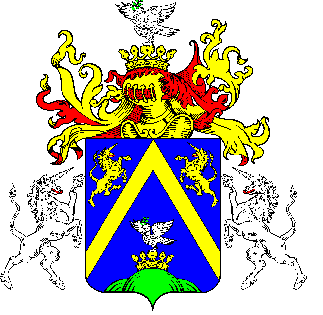 7.TÖRÖKSZENTMIKLÓS VÁROS POLGÁRMESTERÉTŐLTÖRÖKSZENTMIKLÓS VÁROS POLGÁRMESTERÉTŐLTÖRÖKSZENTMIKLÓS VÁROS POLGÁRMESTERÉTŐLE L Ő T E R J E S Z T É SE L Ő T E R J E S Z T É SE L Ő T E R J E S Z T É SA Képviselő-testület 2015. február 26-i rendes nyilvános üléséreA Képviselő-testület 2015. február 26-i rendes nyilvános üléséreA Képviselő-testület 2015. február 26-i rendes nyilvános üléséreElőterjesztő megnevezése: Markót ImreMarkót ImreIktatószám: 41/2015-F-141/2015-F-1Tárgy: Alapító okiratok módosításárólAlapító okiratok módosításárólElőterjesztés jellege:Rendelet-tervezet, Határozat-tervezet, Tájékoztató, BeszámolóRendelet-tervezet, Határozat-tervezet, Tájékoztató, BeszámolóMelléklet: 1 db határozat tervezet6 db módosító okirat6 db alapító okirat1 db határozat tervezet6 db módosító okirat6 db alapító okiratKészítette:Pozderka Judit, osztályvezetőPozderka Judit, osztályvezetőVéleményezésre megküldve: a Képviselő-testület Pénzügyi és Városfejlesztési Bizottságaa Képviselő-testület Oktatási és Kulturális Bizottságarészérea Képviselő-testület Pénzügyi és Városfejlesztési Bizottságaa Képviselő-testület Oktatási és Kulturális BizottságarészéreTörvényességi véleményezésre bemutatva:2015. február 12. 2015. február 12. 